Title for paper submitted to 1st- International Conference on Material Science and ApplicationsFirst Author a*, Second Author b, Third Author aa Department, Institute Nameb Department, Institute Name, if anyAbstract- Mention the abstract for the article. An abstract is a brief summary of a research article, thesis, review, conference proceeding or any in-depth analysis of a particular subject or discipline, and is often used to help the reader quickly ascertain the paper's purpose. When used, an abstract always appears at the beginning of a manuscript, acting as the point-of-entry for any given scientific paper or patent application.Index Terms- About four key words or phrases in alphabetical order, separated by commas. Keywords are used to retrieve documents in an information system such as an online journal or a search engine. (Mention 4-5 keywords)IntroductionThis article guides a stepwise walkthrough by Experts for writing a successful journal or a research paper starting from inception of ideas till their publications. Research papers are highly recognized in scholar fraternity and form a core part of PhD curriculum. Research scholars publish their research work in leading journals to complete their grades. In addition, the published research work also provides a big weight-age to get admissions in reputed varsity. Now, here we enlist the proven steps to publish the research paper in a journal. Materials and MethodDescribe in detail the materials and methods used when conducting the study. The citations you make from different sources must be given and referenced in references. A.	Level-2 HeadingLevel-2 and level-3 headings can be used to detail main headings.B.	Figures and TablesFigures and tables must be centered in the column.  Large figures and tables may span across both columns.  Any table or figure that takes up more than 1 column width must be positioned either at the top or at the bottom of the page.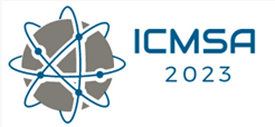 Fig. 1 Example of an image An example of the table is given below.Table 1. Example of a tableC.	Page Numbers, Headers and FootersPage numbers, headers and footers must not be used.D.	ReferencesThe heading of the References section must not be numbered.  All reference items must be in 10 pt font.  Please use Regular and Italic styles to distinguish different fields as shown in the References section.  Number the reference items consecutively in square brackets (e.g. [1]).  When referring to a reference item, please simply use the reference number, as in [2].  Do not use “Ref. [3]” or “Reference [3]” except at the beginning of a sentence, e.g.  “Reference [3] shows …”.  Multiple references are each numbered with separate brackets (e.g. [2], [3], [4]–[6]).RESULTSResults should be clear and concise. The most important features and trends in the results should be described but should not interpreted in detail.IV. CONCLUSIONA conclusion section is not required. Although a conclusion may review the main points of the paper, do not replicate the abstract as the conclusion. A conclusion might elaborate on the importance of the work or suggest applications and extensions. . ReferencesG. O. Young, “Synthetic structure of industrial plastics (Book style with paper title and editor),” 	in Plastics, 2nd ed. vol. 3, J. Peters, Ed.  : McGraw-Hill, 1964, pp. 15–64.W.-K. Chen, Linear Networks and Systems (Book style).	: , 1993, pp. 123–135.H. Poor, An Introduction to Signal Detection and Estimation.   : Springer-Verlag, 1985, ch. 4.B. Smith, “An approach to graphs of linear forms (Unpublished work style),” unpublished.E. H. Miller, “A note on reflector arrays (Periodical style—Accepted for publication),” IEEE Trans. Antennas Propagat., to be published.J. Wang, “Fundamentals of erbium-doped fiber amplifiers arrays (Periodical style—Submitted for publication),” IEEE J. Quantum Electron., submitted for publication.Head 1Head 2Head 3----- ------